BERICHT zur STRUKTURQUALITÄT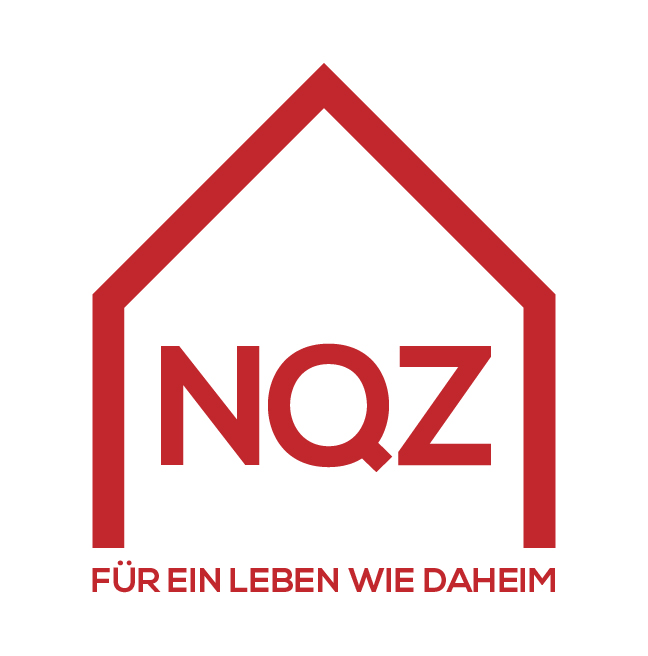 SeneCura Residenz Warmbad VillachSeneCura Residenz Warmbad Villach GmbH22.07.2019Inhalt1.	Das Haus	42.	Heimgröße und Zimmergröße	53.	Standort und Umgebung	54.	Infrastruktur	65.	Personal	66.	Ärztliche Versorgung	77.	Besuchsrecht	7Zielsetzung des Berichtes zur StrukturqualitätDer Bericht zur Strukturqualität ist integrativer Bestandteil des Zertifizierungsberichtes und wird vom Haus selbst erstellt.Grundlage für den Bericht zur Strukturqualität ist die „Vereinbarung gemäß Art.15a B-VG 1993 über gemeinsame Maßnahmen des Bundes und der Länder für pflegebedürftige Personen“, Anhang A „Qualitätskriterien für Heime“.Der Bericht ermöglicht der interessierten Öffentlichkeit einen detaillierten Blick auf die Strukturdaten des Hauses und zeigt auf, welche strukturellen Gegebenheiten vor Ort den Bewohnerinnen und Bewohnern, den Mitarbeiterinnen und Mitarbeitern sowie der in der Umgebung lebenden Bevölkerung zur Verfügung stehen und genutzt werden können.Das Haus Allgemeine Daten zu den Bewohner/innenIm Haus leben zum Stichtag 28 Bewohner und 84 Bewohnerinnen.Einzugsalter im Durchschnitt: 81,9 JahreDurchschnittsalter der Bewohner/innen: 75 JahreJeder Mensch hat seine Philosophie und sein eigenes Lebenskonzept. SeneCura Residenz Warmbad Villach bietet das geeignete Zuhause, in dem alle Bewohnerinnen und Bewohner individuelle Betreuung erhalten und ihren Freiraum bewahren können.Zukünftige Bewohnerinnen und Bewohner, die sich für ein Leben in der SeneCura Residenz Warmbad Villach entscheiden, entscheiden sich bewusst für ihre Eigen-ständigkeit, ihre persönliche Freiheit sowie für die Zuverlässigkeit einer professionellen und kompetenten Begleitung. Allen Mitarbeiterinnen und Mitarbeitern ist die Aufrech-terhaltung der körperlichen sowie geistigen Fähigkeiten der Bewohnerinnen und Bewohner ein großes Anliegen.Ein ausgebildetes Animationsteam sorgt für ein breites Angebot an verschiedenen Aktivitäten für die Bewohnerinnen und Bewohner. Neben den wöchentlichen Aktivitäts-angeboten wie beispielsweise Gedächtnistraining, ganzheitliche Aktivierung, Singen gegen das Vergessen oder kreatives Gestalten gibt es monatlich verschiedenste Ausflüge wie beispielsweise in die slowenische Stadt Bled, eine Wörtherseeschifffahrt, eine Wienfahrt oder eine Reise in die Heimatstadt. In den wärmeren Monaten verlagert das Animationsteam einen großen Teil der Aktivitäten auch nach draußen, in die Natur. Beispiele hierfür sind ein Walking-Ausflug rund um den Maibach, durch den Warmbader Park oder auch Feierlichkeiten wie der Kirchtag, die Buschenschank oder der  Bauern-markt, die im Innenhof des Hauses organisiert werden. Eine ausgebildete Seelsorgerin besucht die Bewohnerinnen und Bewohner wöchentlich. Zu den wöchentlichen Aktivitäten gehören auch Gottesdienste sowie Wortgottesfeiern, die einmal im Monat ein katholischer Pfarrer und zusätzlich einmal pro Monat ein evangelischer Pfarrer leitet. Diese Gottes-dienste finden im Haus statt.Die Mitarbeiterinnen und Mitarbeiter sind bemüht, speziell auf die Bedürfnisse der einzelnen Bewohnerin bzw. des einzelnen Bewohners einzugehen. Einmal monatlich findet ein Bewohnerinnen- bzw. Bewohner- und Angehörigennachmittag statt, bei welchem die Teilnehmerinnen und Teilnehmer ihre Wünsche und Kritik äußern können. Diese Nachmittage werden für beide Zielgruppen veranstaltet und dienen zum Informationsaustausch. Pflegedienstleitung, Hausleitung und Animation sind präsent und reflektieren Wünsche, Anregungen und Beschwerden. Diese werden bei jedem Bewohnerinnen- und Angehörigennachmittag erhoben und bearbeitet.Hausleiterin und Pflegedienstleier feiern einmal im Monat mit den Bewohnerinnen und Bewohnern die Geburtstagskinder des Monats. Zu diesem Anlass können Bewohnerinnen und Bewohner ihren Herzenswunsch äußern, den das Animationsteam gerne erfüllt. Erfüllte Herzenswünsche sind beispielsweise ein gemeinsames Candle Light Dinner mit der Familie im Haus, eine Rundreise über die Großglockner Hochalpenstraße und Thermenbesuche in der Therme Warmbad Villach. Um Bewohnerinnen und Bewohnern das Gefühl der Zugehörigkeit zu vermitteln, feiern alle Beteiligten in der SeneCura Residenz Warmbad Villach zahlreiche Feste wie z.B. den jährlichen Kirchtag oder die Weihnachtsfeier.Die SeneCura Residenz Warmbad Villach bietet Leistungen in zwei Kategorien an. Wohnen und Service: hier leben Bewohnerinnen und Bewohner des Aktiven und Betreuten Wohnens in einem Zuhause ohne das Ambiente eines Krankenhauses oder Pflegeheimes. Die hauseigene Küche und der Service im separaten Restaurant vermitteln einen Hotelcharakter. Bewohnerinnen und Bewohner erhalten hier bei Bedarf hauswirtschaftliche und pflegerische Unterstützung  durch fachlich qualifizierte Mitarbeiterinnen und Mitarbeiter.Die Leistungen in der Kategorie Pflege und Wohnen umfassen die professionelle Begleitung und Pflege durch Fachpersonal, Bezugspflegepersonen sowie Expertinnen und Experten in den Bereichen Aromapflege, Schmerzmanagement, Hospiz.Das Haus bietet auch die Möglichkeit des „Urlaubs-Wohnens” für zwei Wochen bis zu einem Monat für jede Interessentin und jeden Interessenten. Das „Urlaubs-Wohnen” ist 
ein Angebot für selbstständige Bewohnerinnen und Bewohner, die bei Bedarf zusätzliche Leistungen wie Arztbesuche und Medikamentenbeschaffung, Einkäufe oder Physio-therapie in Anspruch nehmen können. Inkludierte Leistungen sind Vollpension, ein 
Friseur-, Maniküre- oder Pedikürenbesuch sowie die einmalige Benutzung der hauseigenen Infrarotkabine, eine Monatskarte für das Thermalhallenbad im Josefinenhof und ein Konzert- oder Theaterbesuch.Heimgröße und ZimmergrößeStandort und UmgebungDie SeneCura Residenz Warmbad Villach liegt mitten in der Kurzone des Ortsteils Warmbad Villach. Sämtliche Einrichtungen wie Thermalbad, Therapiezentren, Kurhotels und Restaurants etc. sind im Umkreis von 200 Metern zu Fuß erreichbar. In unmittelbarer Nähe befinden sich die Privatklinik Warmbad Villach sowie die Sonderkrankenanstalt für Orthopädie. Ein Facharzt für interne Medizin hat seine Ordination gegenüber der SeneCura Residenz Warmbad Villach.Direkt vor dem Haupteingang der SeneCura Residenz Warmbad Villach befindet sich der Zugang zum Naherholungsbereich des Kurparks. Eine gute Anbindung an das öffentliche Verkehrsnetz von Villach ist mit einer Bushaltestelle direkt vor dem Haus gegeben.  Auch ist der Ort über eine direkte Zugverbindung gut erreichbar. Ein Shoppingcenter ist ca. 20 Minuten zu Fuß entfernt, eine Busverbindung dorthin ist vorhanden. Die Altstadt Villach können die Bewohnerinnen und Bewohner jederzeit mit dem Bus bzw. dem hauseigenen PKW erreichen.Im Grünpark Warmbad Villach gibt es eine Kapelle. Zahlreiche Wanderwege wie der Römersteig führen zum berühmten „Maibachl”, einem beliebten Ausflugsziel für Bewohnerinnen und Bewohner, genauso wie für Touristinnen und Touristen. Umrandet wird Warmbad Villach von vielen Bergen wie dem Mittagskogel, dem majestätischen Dobratsch und der schönen Gerlitzen. Zahlreiche Seen wie der Faaker See, Silbersee oder der Ossiachersee laden im Sommer zum Baden und Verweilen ein.InfrastrukturDie SeneCura Residenz Warmbad Villach ist einerseits ein Altenwohn- und Pflegeheim und bietet andererseits im gleichen Haus Wohnungen für aktives bzw. betreutes Wohnen an. Es gibt fünf Wohnbereiche  die über drei Stockwerke verteilt sind. Hier liegen auch die Wohnungen der Bewohnerinnen und Bewohner des Aktiven und Betreuten Wohnens. Das Dienstzimmer der Diplomierten Gesundheits- und Krankenpflegepersonen befindet sich im ersten Stock.Im Erdgeschoß befinden sich die Rezeption, die hauseigene Küche sowie ein Restaurant, in welchem Service-Mitarbeiterinnen und -Mitarbeiter die Wünsche der Bewohnerinnen und Bewohner erfüllen. Hier gibt es auch ein Cafèhaus mit eigener Gartenanlage im Innenhof, einen Clubraum, das „Zirbenstüberl” sowie einen Wintergarten. Ebenfalls hier befinden sich die Briefkästen für die private Post der Bewohnerinnen und Bewohner, der Verwaltungsbereich sowie der Fußpflege- und Friseursalon. Das Haus hat eine eigene Tiefgarage für Bewohnerinnen, Bewohner, Mitarbeiterinnen und Mitarbeiter, Angehörige sowie Besucherinnen und Besucher. Im Keller befinden sich die Wäscherei sowie der Wasch- und Trockenraum, den mobile Bewohnerinnen und Bewohner für ihre Wäscheversorgung nutzen.Es stehen Zimmer mit pflegegerechter Einrichtung sowie Wohnungen für Betreutes und Aktives Wohnen zur Verfügung. Alle Zimmer sind groß und hell und haben einen eigenen Balkon bzw. eine eigene Terrasse. Die pflegegerechten Zimmer sind mit Pflegebett, Kleiderschrank, Tisch mit Stühlen sowie einem Nachtkästchen möbliert. Zur Zimmer-ausstattung des Betreuten und Aktiven Wohnens zählen eine Küchenzeile mit Kühl-schrank, Spüle, Elektrokochplatte mit Dunstabzug, eine barrierefreie Dusche und Toilette, ein Handtuchwärmer, eine Klingel beim Hauseingang und bei der Appartementtür und ein eigener Briefkasten. Die Pflegezimmer weisen dieselbe Ausstattung auf. Bewohnerinnen und Bewohner, die nicht mehr in der Lage sind, einen eigenen Briefkasten zu führen, erhalten die Post von der Rezeption über ihre Angehörigen oder durch das Pflegepersonal direkt auf das Zimmer. Alle Zimmer haben einen Kabelanschluss für Radio und TV und eine Telefonanlage. Bewohnerinnen und Bewohner haben die Möglichkeit, eigene Möbel ins Haus mitzunehmen. In allen Bereichen des Hauses ist es möglich, das Zimmer individuell zu gestalten. Im Keller können sie, nicht benötigte Möbel temporär lagern.PersonalDer Personalschlüssel richtet sich nach den gesetzlichen Vorgaben der Landesregierung Kärnten.In der Pflege und Betreuung sind Diplomierte Gesundheits- und Krankenpflegepersonen, Pflegeassistentinnen und -assistenten, Fachsozialbetreuerinnen und –betreuer, Alten-arbeit, Animateurinnen und Animateure, Seniorinnen- sowie Seniorenbetreuerinnen und 
– betreuer und Heimhilfen tätig. Die Hauswirtschaftsgruppe besteht aus den Mitarbeiter-innen und Mitarbeitern der Reinigung und Wäscherei sowie der Haustechnik. In der Verwaltung sind eine Mitarbeiterin sowie Rezeptionistinnen tätig. Ehrenamtliche Mitarbeiterinnen und Mitarbeiter ergänzen und unterstützen das Team der SeneCura Residenz Warmbad Villach. Externe Therapeutinnen und Therapeuten kommen ins Haus und bieten Physiotherapie und Logopädie an.Die SeneCura Residenz Warmbad Villach bietet Mitarbeiterinnen und Mitarbeitern umfangreiche und bezahlte Fort- und Weiterbildungen wie z.B. zur Pain Nurse, Aroma-pflege, Hygiene, Brandschutz, Validation, Demenz, Erste Hilfe an. Auch können sie bei Bedarf extern Supervision in Anspruch nehmen. Einmal jährlich gibt es ein Fest für alle Mitarbeiterinnen und Mitarbeiter, eine gemeinsame Weihnachtsfeier und regelmäßige Treffen zum Teambuilding. Eine Betriebsrätin sowie eine Betriebsrätin- Stellvertreterin sind im Haus tätig und steht Mitarbeiterinnen und Mitarbeitern zur Verfügung. Mit den Führungskräften pflegt er regelmäßigen Kontakt und eine gute Zusammenarbeit.Ärztliche VersorgungJede Bewohnerin bzw. jeder Bewohner hat freie Arztwahl. Neben der medizinischen Betreuung durch die Hausärztin bzw. den Hausarzt haben die Bewohnerinnen und Bewohner die Möglichkeit, Konsiliärärztinnen und -ärzte sowie das Palliativteam und neurogerontopsychiatrische Fachärztinnen und Fachärzte zu konsultieren. Derzeit betreuen 25 Ärztinnen und Ärzte die Bewohnerinnen und Bewohner im Haus. Zudem können die Bewohnerinnen und Bewohner externe Ärztinnen bzw. Ärzte mit oder ohne Begleitung  besuchen. Innerhalb von vier Kilometern befindet sich das Landeskrankenhaus Villach. Diverse Bereitschaftsdienste sind ab 19 Uhr erreichbar.BesuchsrechtIn der SeneCura Residenz Warmbad Villach gibt es keine fixen Besuchszeiten. Bewohnerinnen und Bewohner können jederzeit Besuch empfangen.Besucherinnen und Besucher sind bei Geburtstagsfeiern sowie saisonalen Festen bzw. Verantstaltungen willkommen.Erstellt am 22.07.2019 von Tatjana Popovic Hausleiterin und Konrad Jernej PflegedienstleiterFreigegeben am 11.11.2019 durch die NQZ-Zertifizierungseinrichtung.Name des HausesSeneCura Residenz Warmbad VillachHomepagewww.senecura.atAdresseWarmbader Straße 82, 9500 Warmbad Villach Telefonnummer04242/3034/0E-Mailresidenz-warmbadvillach@senecura.atRechtsträger des Alten- und Pflegeheims SeneCura Residenz Warmbad Villach GmbHGesamtplätzeDavon Plätze mit Vertrag mit dem LandAnzahl Bewohner/innen zum StichtagKapazität130130112Heimgrößeca. 8612m2Zimmergröße74 Einzelzimmer und 28 DoppelzimmerDie Zimmergrößen variieren von 31-41m2 bis hin zu 72,5m2. (Pflegebereich Betreutes und Aktives Wohnen. 